ULUBATLI HASAN MESLEKİ EĞİTİM MERKEZİGÜZELLİK VE SAÇ BAKIMI  HİZMETLERİ ALANI               12. SINIF (KADIN  KUAFÖRLÜĞÜ DALI )TEMEL MAKYAJ  DERS NOTLARIKONU: MAKYAJ VE DOĞAL GÜZELLİK MAKYAJI MAKYAJ SABİTLEYİCİ ÜRÜNLERMakyajın sabit kalmasını sağlayan , bozulmasını engelleyen ürünlerdir. 2’ ye ayrılır.Sabitleyici sprey Sabitleyici pudra Makyajın TANIMI Kişinin isteği doğrultusunda kozmetik ürünler yardımıyla (yüz, dudak, göz ve burun şekli dikkate alınarak) kusurlu bölümlerinin kapatılıp yüzün güzel bölümlerinin ön plana çıkarıldığı uygulamaya makyaj denir.Makyajın AMACIYüzdeki kusurları kapatmak,Güzel yanları ortaya çıkarmak,  Değişiklik yaratmak,   Bakımlı ve güzel görünmektir.Doğal Güzellik Makyajında Kullanılan KozmetiklerFondötenlerFondöten Çeşitleri Katı fondötenler ,Sıvı fondötenler ,Krem fondötenler ,Pudra ile sıkıştırılmış fondötenler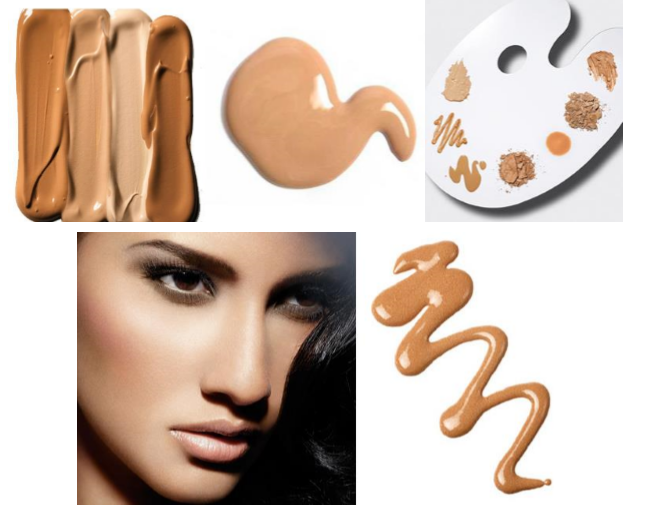 Pudralar Pudra çeşitleri Toz pudra, şıkıştırılmış pudra 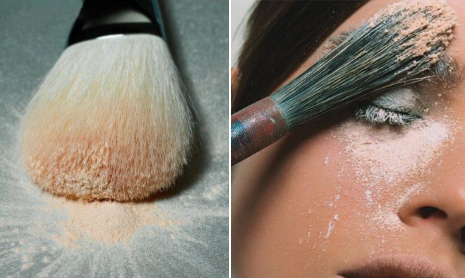 Rimel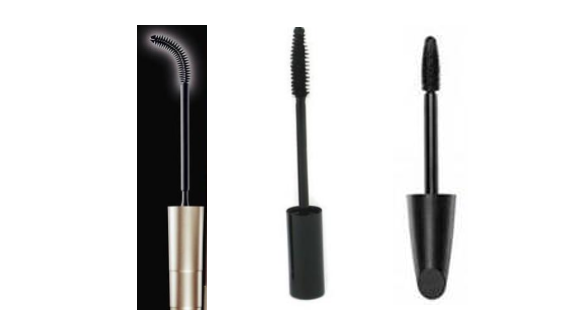 Göz kalemi Göz kalemi çeşitleri Sıvı göz kalemi , pasta göz kalemi, krem göz kalemi, kalem şeklinde göz kalemi  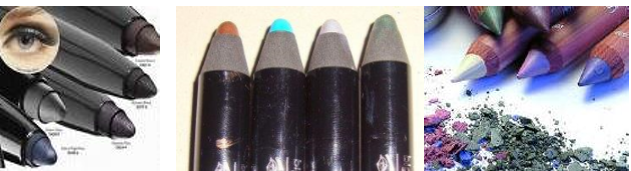 Göz farı Göz farı çeşitleriSıvı far, kalem far, toz far, krem far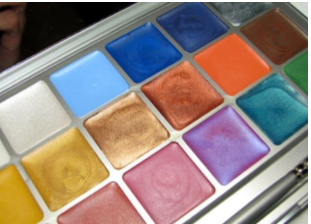 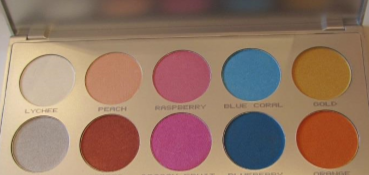 Eyeliner Eyeliner  çeşitleri Likit eyeliner, su bazlı eyeliner, jel eyeliner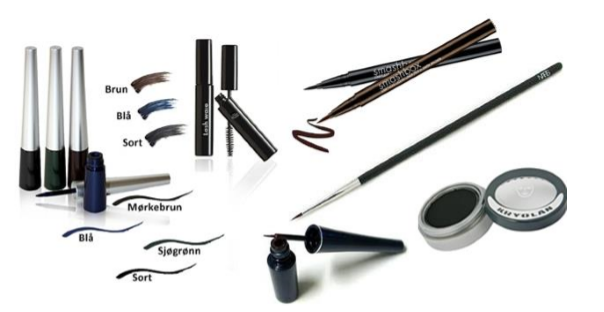 Allık Allık çeşitleri Toz allık, krem allık, jel allık, sıvı allık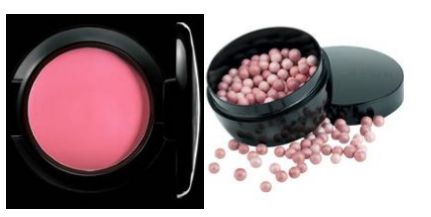 Ruj Ruj çeşitleri Mat ruj, krem ruj, buzlu ruj, şeffaf ruj, dudak kalemi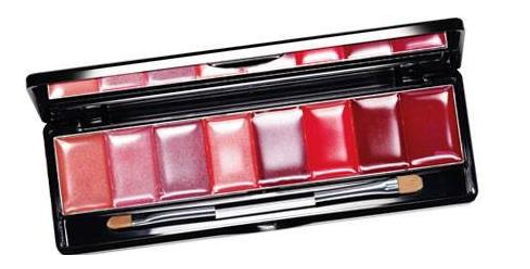 Doğal Makyaj İşleminde Kullanılan Araç GereçlerSpatula, makytaj fırçaları, pamuk, peçete,pudra ponponu, üçgen sünger,sünger aplikatör, saç bandı, havlu, önlük, takma kirpik ve yapıştırıcı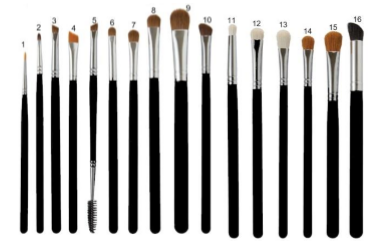 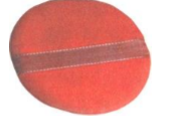 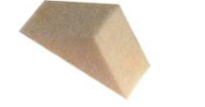 DEĞERLENDİRME SORUSU Aşağıdakilerden hangisi makyajın  amaçlarından değildir?a)Yüzdeki kusurları kapatmak      b)Güzel yanları ortaya çıkarmak,  c) Kişinin yaşını ortaya çıkarmak d) Değişiklik yaratmak  